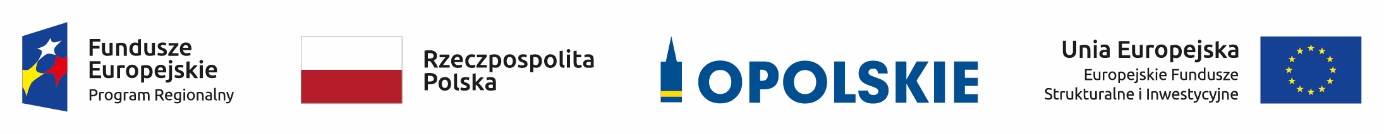 ZARZĄD WOJEWÓDZTWA OPOLSKIEGOPLAN FINANSOWY RPO WO 2014-2020[Sekcja 3]OPOLE, LIPIEC 2022Regionalny Program Operacyjny Województwa Opolskiego 2014-2020 jest programem operacyjnym finansowanym ze środków Europejskiego Funduszu Rozwoju Regionalnego (EFRR) i Europejskiego Funduszu Społecznego (EFS). Obszarem realizacji programu jest obszar województwa opolskiego. Województwo opolskie jest zaliczone do regionów słabiej rozwiniętych.Zgodnie z UP alokacja środków unijnych na Program wynosi 690 165 584,00 EUR EFRR (w tym REACT-EU 13 123 568 EUR EFRR) i 265 814 879,00 EUR EFS. Minimalne zaangażowanie środków krajowych – szacowane na podstawie art. 120 rozporządzenia ramowego zakładającego maksymalny poziom dofinansowania każdej osi priorytetowej EFRR i EFS w regionach słabiej rozwiniętych na poziomie 85% - wynosi w momencie programowania  168 011 482,00  EUR. W realizację programu zaangażowane będą środki krajowe publiczne i prywatne. Zakłada się, że ostateczne zaangażowanie środków krajowych, głównie prywatnych w momencie zamknięcia programu będzie mogło być wyższe w zależności od zakresu i stopnia udzielania pomocy publicznej w ramach programu.Podstawa certyfikacjiPodstawę obliczania wkładu UE w ramach Programu stanowią całkowite wydatki kwalifikowalne.Kategorie regionówProgram jest realizowany na obszarze jednego województwa zaliczanego do kategorii regionów słabiej rozwiniętych.Rezerwa wykonaniaW Programie wyodrębniona została rezerwa wykonania w wysokości 6% jego całkowitej alokacji EFRR oraz 6% jego całkowitej alokacji EFS.Udział rezerwy wykonania w podziale na lata dla każdego roku  wynosi 6% EFRR i 6% EFS (Tabela 17 w Sekcji 3).Rezerwa wykonania ustanawiana jest w każdej osi priorytetowej Programu i stanowi przynajmniej 5% jej alokacji UE i nie przekracza 7% z wyjątkiem osi Pomoc techniczna (finansowanej wyłącznie z EFS), dla której zgodnie z przepisami nie ustanowiono rezerwy (wyłączenie osi pomocy technicznej wymaga dla zachowania wymaganego poziomu na funduszu w programie odpowiedniego zwiększenia rezerwy na innych osiach EFS) (Tabela 18a w Sekcji 3).Koncentracja tematycznaZałożone w Programie poziomy koncentracji przedstawiają się następująco:- kwota przeznaczona na cel tematyczny 1, 2, 3 i 4 wynosi 281 062 719EUR, co stanowi 40,60 % alokacji EFRR,- kwota przeznaczona na cel tematyczny 4 wynosi 126 439 594,00 EUR, co stanowi 18,26 % alokacji EFRR,- kwota przeznaczona na cel tematyczny 9 (EFS) wynosi  85 282 331EUR, co stanowi  32,08  % alokacji EFS.